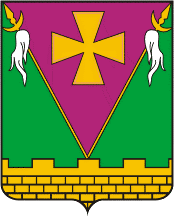 АДМИНИСТРАЦИЯ ЮЖНО-КУБАНСКОГОСЕЛЬСКОГО ПОСЕЛЕНИЯ ДИНСКОГО РАЙОНАПОСТАНОВЛЕНИЕот 15.12.2015                                                                                       № 639поселок ЮжныйО внесении изменений в постановление администрации Южно-Кубанского сельского поселения от  18.12.2014 № 547 «Об утверждении  муниципальной программы Южно-Кубанского сельского поселения Динского района«Управление муниципальным имуществом, развитие градостроительной,  землеустроительной и архитектурной деятельности  Южно-Кубанского сельского поселения Динского района на 2015-2017 годы»В соответствии со статьей 64 Устава Южно-Кубанского сельского поселения Динского  района, со статьей 179 Бюджетного кодекса Российской Федерации,   постановлениями  администрации Южно-Кубанского сельского поселения  Динского района от 27.08.2014 № 259/1 «Об утверждении Порядка принятия решения о разработке, формирования, реализации и оценки эффективности реализации муниципальных программ Южно-Кубанского сельского поселения Динского района,  от 01.09.2014 № 265 «Об утверждении перечня муниципальных программ Южно-Кубанского сельского поселения Динского района», п о с т а н о в л я ю: 1. Изложить ПРИЛОЖЕНИЕ №1 к муниципальной программе Южно-Кубанского  сельского поселения Динского района «Управление муниципальным имуществом, развитие градостроительной,  землеустроительной и архитектурной деятельности  Южно-Кубанского сельского поселения Динского района на 2015-2017 годы »  в новой редакции (прилагается).2. Опубликовать настоящее постановление  в муниципальной газете «Южный. Официальный вестник» и  разместить на официальном сайте Южно-Кубанского сельского поселения  в сети Интернет.3. Контроль исполнения настоящего постановления оставляю за собой.4. Настоящее постановление вступает в силу со дня его опубликования.Глава Южно-Кубанскогосельского поселения                                                                        А.А. СивоконьЛИСТ СОГЛАСОВАНИЯ проекта постановления администрации Южно-Кубанского сельскогопоселения  Динского района от___________   2015  №_______«О внесении изменений в постановление администрации Южно-кубанского сельского поселения от  18.12.2014 № 547 «Об утверждении  муниципальной программы Южно-Кубанского  сельского поселения Динского района«Управление муниципальным имуществом, развитие градостроительной,  землеустроительной и архитектурной деятельности  Южно-Кубанского сельского поселения Динского района на 2015-2017 годы»Проект подготовлен и внесен:специалист отделаархитектуры, имущественных,земельных отношенийи жилищно-коммунального хозяйства                                          Ю.Ф. СоколоваПроект согласован:начальник отделаархитектуры, имущественных,земельных отношенийи жилищно-коммунального хозяйства                                          И.Е. Кабашныйисполняющий обязанностиначальника общего отдела                                                            Е.С.  Монастырнаяначальник финансового отдела                                                      С.А. Хельд